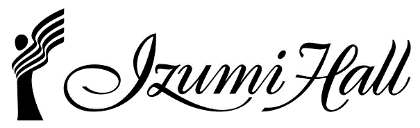 〒540-0001大阪市中央区城見１－４－７０一般財団法人 住友生命福祉文化財団住友生命いずみホール事業局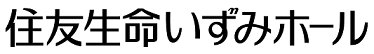 使用申込書一般財団法人 住友生命福祉文化財団住友生命いずみホール事業局　　　　御中「住友生命いずみホール使用規定」を了承のうえ、下記のとおり申し込みをいたします。　太枠内すべてにご記入ください。　太枠内すべてにご記入ください。　太枠内すべてにご記入ください。　太枠内すべてにご記入ください。　太枠内すべてにご記入ください。　太枠内すべてにご記入ください。　太枠内すべてにご記入ください。　太枠内すべてにご記入ください。提出日　　　　　　　年　　　　月　　　　日提出日　　　　　　　年　　　　月　　　　日提出日　　　　　　　年　　　　月　　　　日提出日　　　　　　　年　　　　月　　　　日提出日　　　　　　　年　　　　月　　　　日提出日　　　　　　　年　　　　月　　　　日申 込 者(使用責任者)団体名団体名団体名団体名団体名団体名団体名団体名団体名団体名団体名団体名印申 込 者(使用責任者)所在地　〒所在地　〒所在地　〒所在地　〒所在地　〒所在地　〒所在地　〒所在地　〒所在地　〒所在地　〒所在地　〒所在地　〒所在地　〒申 込 者(使用責任者)代表者名代表者名申 込 者(使用責任者)担当者名担当者名ＴＥＬ申 込 者(使用責任者)Ｅ-mail請求書
送付先　申込者　　　　　主催者　　　※どちらかにチェックください。空白の場合は、申込者へ請求いたします。　申込者　　　　　主催者　　　※どちらかにチェックください。空白の場合は、申込者へ請求いたします。　申込者　　　　　主催者　　　※どちらかにチェックください。空白の場合は、申込者へ請求いたします。　申込者　　　　　主催者　　　※どちらかにチェックください。空白の場合は、申込者へ請求いたします。　申込者　　　　　主催者　　　※どちらかにチェックください。空白の場合は、申込者へ請求いたします。　申込者　　　　　主催者　　　※どちらかにチェックください。空白の場合は、申込者へ請求いたします。　申込者　　　　　主催者　　　※どちらかにチェックください。空白の場合は、申込者へ請求いたします。　申込者　　　　　主催者　　　※どちらかにチェックください。空白の場合は、申込者へ請求いたします。　申込者　　　　　主催者　　　※どちらかにチェックください。空白の場合は、申込者へ請求いたします。　申込者　　　　　主催者　　　※どちらかにチェックください。空白の場合は、申込者へ請求いたします。　申込者　　　　　主催者　　　※どちらかにチェックください。空白の場合は、申込者へ請求いたします。　申込者　　　　　主催者　　　※どちらかにチェックください。空白の場合は、申込者へ請求いたします。　申込者　　　　　主催者　　　※どちらかにチェックください。空白の場合は、申込者へ請求いたします。主 催 者団体名団体名団体名団体名団体名団体名団体名団体名団体名団体名団体名団体名印主 催 者所在地　〒　所在地　〒　所在地　〒　所在地　〒　所在地　〒　所在地　〒　所在地　〒　所在地　〒　所在地　〒　所在地　〒　所在地　〒　所在地　〒　所在地　〒　使用日時　　　　　　　　　　年　　　　　月　　　　　日（　　　）　　開演　　　　　　　　　　年　　　　　月　　　　　日（　　　）　　開演　　　　　　　　　　年　　　　　月　　　　　日（　　　）　　開演　　　　　　　　　　年　　　　　月　　　　　日（　　　）　　開演　　　　　　　　　　年　　　　　月　　　　　日（　　　）　　開演　　　　　　　　　　年　　　　　月　　　　　日（　　　）　　開演　　　　　　　　　　年　　　　　月　　　　　日（　　　）　　開演　　　　　　　　　　年　　　　　月　　　　　日（　　　）　　開演　　　　　　　　　　年　　　　　月　　　　　日（　　　）　　開演　　　　　　　　　　年　　　　　月　　　　　日（　　　）　　開演　　　　　　　　　　年　　　　　月　　　　　日（　　　）　　開演　　　　　　　　　　年　　　　　月　　　　　日（　　　）　　開演　　　　　　　　　　年　　　　　月　　　　　日（　　　）　　開演使用時間帯を
囲んでください午前～午後
(9:00～16:30)午前～午後
(9:00～16:30)午前～午後
(9:00～16:30)午前～午後
(9:00～16:30)午前～午後
(9:00～16:30)午後～夜間
(13:00～21:30)午後～夜間
(13:00～21:30)午後～夜間
(13:00～21:30)午後～夜間
(13:00～21:30)午後～夜間
(13:00～21:30)全日
(9:00～21:30)全日
(9:00～21:30)全日
(9:00～21:30)公演名称チケット　有料　有料　有料　無料　無料　無料　前売指定　前売指定　前売指定　前売指定　前売指定　当日指定　当日指定リハーサル室
の使用　 　使用する（有料）　 　使用する（有料）　 　使用する（有料）　 　使用する（有料）　 　使用しない　 　使用しない　 　使用しない後に使用を希望されましてもご希望に添えない
場合がございますのであらかじめご了承ください。後に使用を希望されましてもご希望に添えない
場合がございますのであらかじめご了承ください。後に使用を希望されましてもご希望に添えない
場合がございますのであらかじめご了承ください。後に使用を希望されましてもご希望に添えない
場合がございますのであらかじめご了承ください。後に使用を希望されましてもご希望に添えない
場合がございますのであらかじめご了承ください。後に使用を希望されましてもご希望に添えない
場合がございますのであらかじめご了承ください。備考（出演者・曲目等）備考（出演者・曲目等）備考（出演者・曲目等）備考（出演者・曲目等）備考（出演者・曲目等）備考（出演者・曲目等）備考（出演者・曲目等）備考（出演者・曲目等）備考（出演者・曲目等）備考（出演者・曲目等）備考（出演者・曲目等）備考（出演者・曲目等）備考（出演者・曲目等）備考（出演者・曲目等）ホール記入欄ホール記入欄受付日　　　　　　年　　　　　月　　　　　日受付日　　　　　　年　　　　　月　　　　　日受付日　　　　　　年　　　　　月　　　　　日受付日　　　　　　年　　　　　月　　　　　日受付日　　　　　　年　　　　　月　　　　　日　番号　番号　番号　番号　番号　担当　担当